Week beginning: 07.10.19Quote for the week…Inside of a ring or out, ain’t nothing wrong with going down.  It’s staying down that’s wrong.     Muhammad Ali(Former world heavyweight boxing champion, activist and philanthropist. Nicknamed "The Greatest," 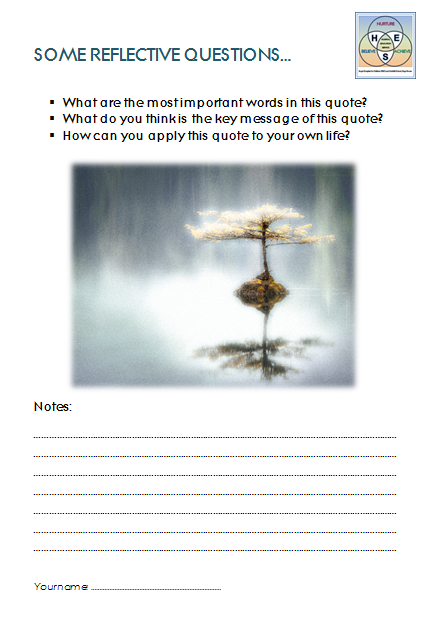 